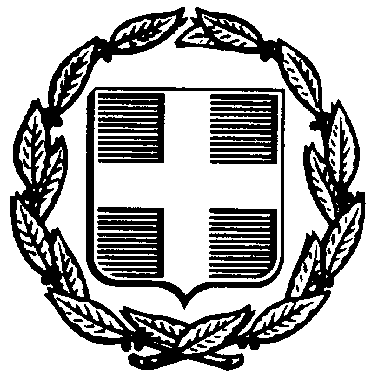 ΕΛΛΗΝΙΚΗ ΔΗΜΟΚΡΑΤΙΑ                                               ΗΜΕΡ.: 29/09/22ΠΑΓΚΟΣΜΙΟ ΠΟΛΙΤΙΣΤΙΚΟ                                             ΑΡ.ΠΡΩΤ.: 656ΙΔΡΥΜΑ ΕΛΛΗΝΙΣΜΟΥ ΤΗΣ                                             ΔΙΑΣΠΟΡΑΣ  ΔΗΜΟΥ  	N.ΦΙΛΑΔΕΛΦΕΙΑΣ-N.ΧΑΛΚΗΔΟΝAΣ ΑΤΤΙΚΗΣ               "ΑΝΔΡΕΑΣ ΠΑΠΑΝΔΡΕΟΥ"	ΑΝΑΡΤΗΤEA ΣΤΟ ΠΡΟΓΡΑΜΜΑ «ΔΙΑΥΓΕΙΑ» ΚΑΙ ΣΤΗΝ «ΕΦΗΜΕΡΙΔΑ ΤΗΣ ΥΠΗΡΕΣΙΑΣ» ΣΤΗΝ ΙΣΤΟΣΕΛΙΔΑ ΤΟΥ ΠΠΙΕΔΑΡ. ΠΡΑΚΤΙΚΟΥ:  6/2022	ΟΡΘΗ ΕΠΑΝΑΛΗΨΗ                                     ΑΡ. ΑΠΟΦΑΣΗΣ:  17/2022	ΘΕΜΑ: «3η Αναμόρφωση Προϋπολογισμού ΠΠΙΕΔ έτους 2022»                                                        Σήμερα στις 29/09/22 ημέρα Πέμπτη και ώρα 12.00, συνήλθε το  Διοικητικό Συμβούλιο του Π.Π.Ι.Ε.Δ. Δήμου Ν.Φ.–Ν.X. σε τακτική συνεδρίαση ύστερα από την υπ΄ αριθμ. πρωτ. 626/2022 πρόσκληση του κ. Προέδρου που δόθηκε σε όλα τα μέλη σύμφωνα με το άρθρο 67 του Ν. 3852/10, για λήψη απόφασης στα παρακάτω θέματα της ημερησίας διάταξης. Διαπιστώθηκε η νόμιμη απαρτία, καθώς παρευρέθησαν εννέα από τα έντεκα μέλη. (Το Δ.Σ. είναι ενδεκαμελές συμπεριλαμβανομένου ενός εκπροσώπου των εργαζομένων του Ιδρύματος). Τα πρακτικά κατέγραψε η πρακτικογράφος του Δ.Σ., Λευκοθέα Στεργίου, κλάδου ΠΕ Διοικητικού, βαθμού Α'.ΘΕΜΑ 1ο 	Ο Αντιπρόεδρος του Δ.Σ. αναφερόμενος στο 1ο θέμα της ημερήσιας διάταξης, ενημέρωσε τα μέλη του Δ.Σ. ότι κρίνεται απαραίτητη η 3η αναμόρφωση του προϋπολογισμού ΠΠΙΕΔ έτους 2022, αναφορικά 1α) με εισαγωγή ποσού στον Κ.Α. των εσόδων (02.00.1211.001), ο οποίος αφορά στην επιχορήγηση των 9.000,00 € που θα πιστωθούν στο ΠΠΙΕΔ, κατόπιν σχετικής έγκρισης, από το ΥΠΠΟΑ, για τη συνέχιση της ψηφιοποίησης του Μουσείου, 1β) στην αύξηση του ποσού για την απόδοση διάφορων φόρων προκειμένου να επαρκέσει έως το τέλος του χρόνου και 2α) τον αντίστοιχο Κ.Α. των εξόδων, από τον οποίο θα χρεωθεί το ποσό της επιχορήγησης και 2β) την αύξηση του ποσού για την αντίστοιχη απόδοση φόρων (προμηθευτών, κ.λπ.), προκειμένου να επαρκέσει έως το τέλος του έτους. Η 3η αναμόρφωση προϋπολογισμού ΠΠΙΕΔ 2022, έχει ως εξής: ΩΣ ΠΡΟΣ ΤΑ ΕΣΟΔΑ: ΑΥΞΑΝΟΥΜΕ ΤΟ ΠΟΣΟ ΣΤΟΥΣ ΠΑΡΑΚΑΤΩ Κ.Α.ΣΥΝΟΛΟ ΑΥΞΗΣΗΣ: 13.565,00 €ΩΣ ΠΡΟΣ ΤΑ ΕΞΟΔΑ: ΑΥΞΑΝΟΥΜΕ ΤΟ ΠΟΣΟ ΣΤΟΥΣ ΠΑΡΑΚΑΤΩ Κ.Α.ΠΟΣΟ ΑΥΞΗΣΗΣ: 26.565,00 €2A) ΜΕΙΩΝΟΥΜΕ ΤΟ ΠΟΣΟ ΣΤΟΝ ΠΑΡΑΚΑΤΩ Κ.Α. ΠΟΣΟ ΜΕΙΩΣΗΣ: 13.000,00 €ΣΥΝΟΛΟ ΑΝΑΜΟΡΦΩΣΗΣ 26.565,00 €Μετά τα παραπάνω ο προϋπολογισμός διαμορφώνεται ως εξής: Μετά το τέλος της εισήγησης και της διαλογικής συζήτησης που ακολούθησε, ο Αντιπρόεδρος κάλεσε το Δ.Σ. να αποφασίσει σχετικά.Το Διοικητικό Συμβούλιο αφού μελέτησε προσεκτικά  τα παραπάνω:ΑΠΟΦΑΣΙΖΕΙ ΟΜΟΦΩΝΑΕγκρίνει την προαναφερόμενη 3η αναμόρφωση του προϋπολογισμού ΠΠΙΕΔ οικ. έτους 2022 όπως αναφέρεται στο σκεπτικό της παρούσης, με την οποία ο προϋπολογισμός παρουσιάζει: Η απόφαση αυτή πήρε α/α 17/2022.Αφού αναγνώσθηκε το πρακτικό αυτό, υπογράφεται ως ακολούθως.           Ο ΑΝΤΙΠΡΟΕΔΡΟΣ  ΤΟΥ Π.Π.Ι.Ε.Δ.                                                 ΤΑ ΜΕΛΗ                 "ΑΝΔΡΕΑΣ ΠΑΠΑΝΔΡΕΟΥ"                 ΧΡΗΣΤΟΣ ΚΟΠΕΛΟΥΣΟΣΠΑΡΟΝΤΕΣΑΠΟΝΤΕΣΧ. ΚΟΠΕΛΟΥΣΟΣΙ. ΒΟΥΡΟΣΑ. ΛΕΚΚΑΣ (αναπλ. μέλος)Σ. ΑΛΕΦΡΑΓΚΗΝ. ΚΟΥΒΑΚΑΣΗ. ΓΚΡΙΝΤΖΑΛΗΣΑ. ΓΟΥΛΑΣΔ. ΚΟΥΝΤΟΥΡΗ (αναπλ. μέλος)Ι. ΑΝΤΩΝΟΠΟΥΛΟΣΑ. ΠΑΠΑΔΟΠΟΥΛΟΥ (αναπλ. μέλος)Κ. ΧΩΡΙΝΟΣΧ. ΤΣΟΥΛΑΣΔ. ΓΚΟΥΜΑ (αναπλ. μέλος)Κ. ΣΤΑΥΡΟΠΟΥΛΟΣΑ. ΚΑΡΑΓΕΩΡΓΟΥΚ.Α.ΟΝΟΜΑΣΙΑΑΡΧΙΚΗ ΠΙΣΤΩΣΗΔΙΑΜΟΡΦΩΜΕΝΗ ΠΙΣΤΩΣΗΠΟΣΟ ΑΥΞΗΣΗΣΤΕΛΙΚΟ ΣΥΝΟΛΟ06.00.1211.001Επιχορηγήσεις διάφορες0,00 €0,00 €9.000,00 €9.000,00 €06.00.4123.001Είσπραξη φόρου προμηθευτών, εργολάβων, κ.λπ.5.000,00 €5.000,00 €4.000,00 € 9.000,00 €06.00.4124.001Λοιπές εισπράξεις υπέρ Δημοσίου (χαρτόσημο, ΟΓΑ χαρτοσήμου)50,00 €50,00 €50,00 €100,00 €06.004124.002Λοιπές κρατήσεις υπέρ Δημοσίου50,00 €50,00 €15,00 €65,00 €06.00.4131.006Εισφορά υπέρ ΤΑΔΚΥ-ΤΠΔΥ2.400,00 €2.400,00 €500,00 €2.900,00 €Κ.Α.ΟΝΟΜΑΣΙΑΑΡΧΙΚΗ ΠΙΣΤΩΣΗΔΙΑΜΟΡΦΩΜΕΝΗ ΠΙΣΤΩΣΗΠΟΣΟ ΑΥΞΗΣΗΣΤΕΛΙΚΟ ΣΥΝΟΛΟ02.00.6056.001Ετήσια εισφορά στο ΤΑΔΚΥ0,73 €0,73 €15,00 €15,73 €02.00.6142.004Αμοιβές τρίτων για ψηφιοποίηση Μουσείου0,00 €0,00 €22.000,00 €22.000,00 €02.00.8223.001Απόδοση κρατήσεων προμηθευτών, εργολάβων, κ.λπ.5.000,00 €5.000,00 €4.000,00 €9.000,00 €02.00.8224.001Λοιπές αποδόσεις κρατήσεων υπέρ Δημοσίου50,00 €50,00 €50,00 €100,00 €02.00.8231.006Απόδοση κρατήσεων υπέρ ΤΑΔΚΥ-ΤΠΔΥ2.400,00 €2.400,00 €500,00 €2.900,00 €Κ.Α.ΟΝΟΜΑΣΙΑΑΡΧΙΚΗ ΠΙΣΤΩΣΗΔΙΑΜΟΡΦΩΜΕΝΗ ΠΙΣΤΩΣΗΠΟΣΟ ΜΕΙΩΣΗΣΤΕΛΙΚΟ ΣΥΝΟΛΟ02.10.7133.002Προμήθεια εξοπλισμού κτιρίου ΠΠΙΕΔ7.000,00 €7.000,00 €4.000,00 €3.000,00 €02.00.6117.001Λοιπές αμοιβές ελευθέρων επαγγελματιών25.000,00 €25.000,00 €9.000,00 €16.000,00 €ΣΥΝΟΛΟ ΕΣΟΔΩΝ 319.533,89 €ΣΥΝΟΛΟ ΕΞΟΔΩΝ 313.010,78 €ΑΠΟΘΕΜΑΤΙΚΟ    6.523,11 €ΣΥΝΟΛΟ ΕΣΟΔΩΝ 319.533,89 €ΣΥΝΟΛΟ ΕΞΟΔΩΝ 313.010,78 €ΑΠΟΘΕΜΑΤΙΚΟ    6.523,11 €